Publicado en Cáceres el 19/01/2022 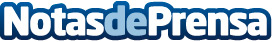 Cáceres acogerá la cuarta edición de UNIEXPO, la única feria de universidades que se celebra en ExtremaduraUNIEXPO 2021 se celebrará el 17 de febrero en el Complejo Cultural San Francisco. Universidades e instituciones de toda España presentarán la oferta formativa actual y las salidas profesionales que ofrece el mercado laboralDatos de contacto:Víctor Núñez910099429Nota de prensa publicada en: https://www.notasdeprensa.es/caceres-acogera-la-cuarta-edicion-de-uniexpo Categorias: Extremadura Eventos Universidades http://www.notasdeprensa.es